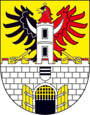 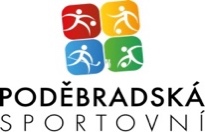 Město Poděbrady a Poděbradská sportovní, s.r.o. Vás srdečně zvou na Silvestrovský lázeňský běh 2018.Datum: 		31.12.2018Čas:			9:30Místo:			Poděbrady, lázeňská kolonáda , asfaltový povrchPořadatel:		Poděbradská sportovní, s.r.o.,Organizační výbor:	 			Ředitel závodu: Ing Suchomel Milan 			Hlavní rozhodčí: Kubát DavidPřihlášky:	elektronicky do 30.12.2018 na e-mail: info@pdysport.cz, případně kategorie A1-A6 a B1-B6 do 9:00 na místě.			Kategorie OPEN až do 10:00 na místě.Prezentace:	elektronicky přihlášení závodníci maximálně 20 minut před startem svého závodu v kanceláři závodu ve vestibulu kavárny ViolaStartovné:		účastníci závodu na 5000m 100,-Kč, ostatní zdarmaLékařská služba: 	zajištěnaCeny: 			Všichni účastníci závodu obdrží pamětní medaile.První 3 závodníci v kategorii obdrží zajímavé ceny.Kategorie OPEN je i finančně ohodnocena: 1.místo – 5.000,- Kč, 2.místo, 2.000,- Kč, 3.místo – 1.000,-KčSoutěžní kategorie				 tratě		 start závoduA1		2013 a mladší	Chlapci			100m			9:30B1		2013 a mladší	Dívky			100m			9:40A2		2010-2012	Chlapci			350m			9:50		B2		2010-2012	Dívky			350m			10:00A3		2007-2019	Chlapci			700m			10:10B3		2007-2019	Dívky			700m			10:20A4		2005-2006	Chlapci			1000m			10:30B4		2005-2006	Dívky			1000m			10:30A5		2003-2004	Chlapci			1000m			10:30	B5		2003-2004	Dívky			1000m			10:30A6		2000-2002	Junioři			5000m			11:00B6		2000-2002	Juniorky		5000m			11:00Veterán	1968 a starší	Muži			5000m			11:00Veterán	1968 a starší	Ženy 			5000m			11:00OPEN 				Muži			5000m			11:00OPEN				Ženy			5000m			11:00Každý závodník startuje na vlastní nebezpečí a ručí za svůj zdravotní stav.